Central African RepublicCentral African RepublicCentral African RepublicCentral African RepublicNovember 2027November 2027November 2027November 2027MondayTuesdayWednesdayThursdayFridaySaturdaySunday1234567All Saints’ Day89101112131415161718192021222324252627282930NOTES: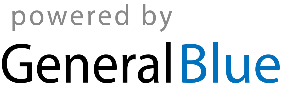 